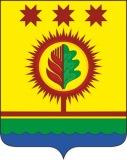 В соответствии с подпунктом 3 пункта 5 статьи 39.28 Земельного кодекса Российской Федерации, руководствуясь постановлением Правительства Российской Федерации от 03.12.2014 № 1308 «Об утверждении Правил определения размера платы за увеличение площади земельных участков, находящихся в частной собственности, в результате их перераспределения с земельными участками, находящимися в федеральной собственности»,   на основании Закона Чувашской Республики от 15.05.2021 № 31 «О преобразовании муниципальных образований Шумерлинского района Чувашской Республики и о внесении изменений в Закон Чувашской Республики «Об установлении границ муниципальных образований Чувашской Республики и наделении их статусом городского, сельского поселения, муниципального района и городского округа» Собрание депутатов Шумерлинского муниципального округаЧувашской Республики решило:1. Утвердить прилагаемые Правила определения размера платы за увеличение площади земельных участков, находящихся в частной собственности, в результате их перераспределения с земельными участками, находящимися в муниципальной собственности Шумерлинского муниципального округа Чувашской Республики.2. Признать утратившими силу:- решение Собрания депутатов Шумерлинского района от 05.03.2015 № 55/5 «Об утверждении Правил определения размера платы за увеличение площади земельных участков, находящихся в частной собственности, в результате их перераспределения с земельными участками, находящимися в муниципальной собственности Шумерлинского района Чувашской Республики»;- решение Собрания депутатов Шумерлинского района от 22.06.2015 № 59/8 «О внесении изменения в решение Собрания депутатов Шумерлинского района от 05.03.2015 № 55/5 «Об утверждении Правил определения размера платы за увеличение площади земельных участков, находящихся в частной собственности, в результате их перераспределения с земельными участками, находящимися в муниципальной собственности Шумерлинского района Чувашской Республики»;- решение Собрания депутатов Большеалгашинского сельского поселения от 29.04.2015          № 53/5 «Об утверждении Правил определения размера платы за увеличение площади земельных участков, находящихся в частной собственности, в результате их перераспределения с земельными участками, находящимися в муниципальной собственности Большеалгашинского сельского поселения Шумерлинского района Чувашской Республики»;- решение Собрания депутатов Большеалгашинского сельского поселения от 15.06.2015     № 54/4 «О внесении изменений в Правила определения размера платы за увеличение площади земельных участков, находящихся в частной собственности, в результате их перераспределения с земельными участками, находящимися в муниципальной собственности Большеалгашинского сельского поселения Шумерлинского района Чувашской Республики»;   - решение Собрания депутатов Егоркинского сельского поселения от 24.03.2015        № 56/3 «Об утверждении Правил определения размера платы за увеличение площади земельных участков, находящихся в частной собственности, в результате их перераспределения с земельными участками, находящимися в муниципальной собственности Егоркинского сельского поселения Шумерлинского района Чувашской Республики»;   - решение Собрания депутатов Егоркинского сельского поселения от 15.06.2015       № 60/2 «О внесении изменения в решение Собрания депутатов Егоркинского сельского поселения от 24.03.2015 № 56/3»;    - решение Собрания депутатов Краснооктябрьского сельского поселения от 23.03.2015 № 55/2 «Об утверждении Правил определения размера платы за увеличение площади земельных участков, находящихся в частной собственности, в результате их перераспределения с земельными участками, находящимися в муниципальной собственности Краснооктябрьского сельского поселения Шумерлинского района Чувашской Республики»;    - решение Собрания депутатов Краснооктябрьского сельского поселения от 15.06.2015 № 58/3 «О внесении изменений в Правила определения размера платы за увеличение площади земельных участков, находящихся в частной собственности, в результате их перераспределения с земельными участками, находящимися в муниципальной собственности Краснооктябрьского сельского поселения Шумерлинского района Чувашской Республики»;- решение Собрания депутатов Магаринского сельского поселения от 01.04.2015 № 51/3 «Об утверждении Правил определения размера платы за увеличение площади земельных участков, находящихся в частной собственности, в результате их перераспределения с земельными участками, находящимися в муниципальной собственности Магаринского сельского поселения Шумерлинского района Чувашской Республики»;   - решение Собрания депутатов Магаринского сельского поселения от 15.06.2015         № 54/3 «О внесении изменения в решение Собрания депутатов Магаринского сельского поселения от 01.04.2015 № 51/3»; - решение Собрания депутатов Нижнекумашкинского сельского поселения от 24.04.2015 № 40/4 «Об утверждении Правил определения размера платы за увеличение площади земельных участков, находящихся в частной собственности, в результате их перераспределения с земельными участками, находящимися в муниципальной собственности Нижнекумашкинского сельского поселения Шумерлинского района Чувашской Республики»;- решение Собрания депутатов Нижнекумашкинского сельского поселения от 04.09.2015 № 43/3 «О внесении изменения в решение Собрания депутатов Нижнекумашкинского сельского поселения от 24.04.2015 № 40/4»; - решение Собрания депутатов Русско-Алгашинского сельского поселения от 23.03.2015 № 58/2 «Об утверждении Правил определения размера платы за увеличение площади земельных участков, находящихся в частной собственности, в результате их перераспределения с земельными участками, находящимися в муниципальной собственности Русско-Алгашинского сельского поселения Шумерлинского района Чувашской Республики»;- решение Собрания депутатов Русско-Алгашинского сельского поселения от 15.06.2015 № 60/4 «О внесении изменения в решение Собрания депутатов Русско-Алгашинского сельского поселения от 23.03.2015 № 58/2»; - решение Собрания депутатов Торханского сельского поселения от 25.03.2015 № 49/3 «Об утверждении Правил определения размера платы за увеличение площади земельных участков, находящихся в частной собственности, в результате их перераспределения с земельными участками, находящимися в муниципальной собственности Торханского сельского поселения Шумерлинского района Чувашской Республики»;- решение Собрания депутатов Торханского сельского поселения от 15.06.2015 № 52/3 «О внесении изменения в решение Собрания депутатов Торханского сельского поселения от 25.03.2015 № 49/3»; - решение Собрания депутатов Туванского сельского поселения от 24.03.2015 № 52/2 «Об утверждении Правил определения размера платы за увеличение площади земельных участков, находящихся в частной собственности, в результате их перераспределения с земельными участками, находящимися в муниципальной собственности Туванского  сельского поселения Шумерлинского района Чувашской Республики»;- решение Собрания депутатов Туванского сельского поселения от 15.06.2015 № 55/1 «О внесении изменения в решение Собрания депутатов Туванского сельского поселения от 24.03.2015 № 52/2»; - решение Собрания депутатов Ходарского сельского поселения от 26.03.2015 № 45/3 «Об утверждении Правил определения размера платы за увеличение площади земельных участков, находящихся в частной собственности, в результате их перераспределения с земельными участками, находящимися в муниципальной собственности Ходарского сельского поселения Шумерлинского района Чувашской Республики»;- решение Собрания депутатов Ходарского сельского поселения от 15.06.2015 № 47/4 «О внесении изменения в решение Собрания депутатов Ходарского сельского поселения от 26.03.2015 № 45/3»; - решение Собрания депутатов Шумерлинского сельского поселения от 12.03.2015        № 44/1 «Об утверждении Правил определения размера платы за увеличение площади земельных участков, находящихся в частной собственности, в результате их перераспределения с земельными участками, находящимися в муниципальной собственности Шумерлинского  сельского поселения Шумерлинского района Чувашской Республики»;- решение Собрания депутатов Шумерлинского сельского поселения от 18.06.2015 № 47/5 «О внесении изменения в решение Собрания депутатов Шумерлинского сельского поселения от 12.03.2015 № 44/1»; - решение Собрания депутатов Юманайского сельского поселения от 25.03.2015 № 46/4 «Об утверждении Правил определения размера платы за увеличение площади земельных участков, находящихся в частной собственности, в результате их перераспределения с земельными участками, находящимися в муниципальной собственности Юманайского сельского поселения Шумерлинского района Чувашской Республики»;- решение Собрания депутатов Юманайского сельского поселения от 15.06.2015 № 49/4 «О внесении изменения в решение Собрания депутатов Юманайского сельского поселения от 25.03.2015 № 46/4». 3. Настоящее решение вступает в силу после его официального опубликования в издании «Вестник Шумерлинского района» и распространяется на правоотношения, возникшие с 1 января 2022 года.4. Настоящее решение подлежит размещению на официальном сайте Шумерлинского муниципального округа в сети «Интернет».Председатель Собрания депутатов Шумерлинского муниципального округа                                                             Чувашской Республики                                                                                           Б. Г. ЛеонтьевГлава Шумерлинского муниципального округа                                                   Чувашской Республики                                                                                           Л. Г. Рафинов                 Утверждены  решением Собрания депутатов Шумерлинского муниципального округаЧувашской Республикиот  04.02. 2022 № 6/4ПРАВИЛАОПРЕДЕЛЕНИЯ  РАЗМЕРА ПЛАТЫ ЗА УВЕЛИЧЕНИЕ ПЛОЩАДИ ЗЕМЕЛЬНЫХ УЧАСТКОВ, НАХОДЯЩИХСЯ В ЧАСТНОЙ СОБСТВЕННОСТИ, В РЕЗУЛЬТАТЕ ИХ ПЕРЕРАСПРЕДЕЛЕНИЯ С ЗЕМЕЛЬНЫМИ УЧАСТКАМИ, НАХОДЯЩИМИСЯ В МУНИЦИПАЛЬНОЙ СОБСТВЕННОСТИ ШУМЕРЛИНСКОГО МУНИЦИПАЛЬНОГО ОКРУГА ЧУВАШСКОЙ РЕСПУБЛИКИ1. Настоящие Правила устанавливают порядок определения размера платы за увеличение площади земельных участков, находящихся в частной собственности, в результате их перераспределения с земельными участками, находящимися в муниципальной собственности Шумерлинского муниципального округа Чувашской Республики  (далее - размер платы).2. Размер платы рассчитывается администрацией Шумерлинского муниципального округа Чувашской Республики, осуществляющей в отношении земельных участков, находящихся в муниципальной собственности Шумерлинского муниципального округа Чувашской Республики, полномочия собственника.3. Размер платы определяется как 15 процентов кадастровой стоимости земельного участка, находящегося в муниципальной собственности Шумерлинского муниципального округа Чувашской Республики, рассчитанной пропорционально площади части такого земельного участка, подлежащей передаче в частную собственность в результате его перераспределения с земельными участками, находящимися в частной собственности, за исключением случая, предусмотренного пунктом 4 настоящих Правил.4. Размер платы в случае перераспределения земельных участков в целях последующего изъятия подлежащих образованию земельных участков для  муниципальных нужд определяется на основании установленной в соответствии с законодательством об оценочной деятельности рыночной стоимости части земельного участка, находящегося в муниципальной собственности Шумерлинского муниципального округа Чувашской Республики, подлежащей передаче в частную собственность в результате перераспределения земельных участков.ЧĂВАШ РЕСПУБЛИКИЧУВАШСКАЯ РЕСПУБЛИКАÇĚМĚРЛЕ МУНИЦИПАЛЛĂОКРУГĔН ДЕПУТАТСЕН ПУХĂВĚЙЫШĂНУ04.02.2022  6/4 №Çемěрле хулиСОБРАНИЕ ДЕПУТАТОВШУМЕРЛИНСКОГО МУНИЦИПАЛЬНОГО ОКРУГАРЕШЕНИЕ04.02.2022  № 6/4город ШумерляОб утверждении Правил определения размера платы за увеличение площади земельных участков, находящихся в частной собственности, в результате их перераспределения с земельными участками, находящимися в муниципальной собственности Шумерлинского муниципального округа  Чувашской Республики